Семінари та тренінги з працевлаштування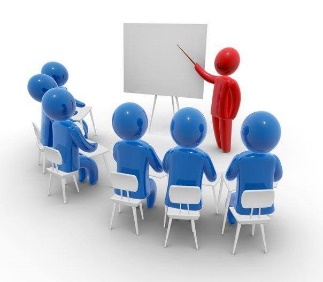 ШАНОВНІ СТУДЕНТИ!Запрошуємо вас відвідати семінари та тренінги з працевлаштування.Тренінги включають в себе інформаційні блоки, групову та індивідуальну роботу, а також психологічні вправи та ділові ігри.  У програмі тренінгів розглядаються наступні питання:Визначення мети пошуку роботиДжерела пошуку вакансійСкладання резюме та мотиваційного листаВикористання онлайн-сервісів для складання привабливого резюмеКар'єрне портфоліо випускника ДНУ імені Олеся ГончараСкладові позитивного іміджу майбутнього фахівцяТехніки та особливості телефонної розмови з потенційнім роботодавцемУспішне проходження співбесіди, психологічні аспектиСтресове інтерв'юПсихологічні тести при прийомі на роботуПланування кар’єриАдаптація на робочому місціСтратегії поведінки в конфліктіМетоди розвитку стресостійкості особистостіЩоб записатися на тренінг звертайтеся до Відділу зв’язків з виробництвом та сприяння працевлаштуванню студентів і випускників (1корпус, к.321),  зателефонуйте (056) 374-98-40 або залиште заявку за електронною адресою: dnu2016@ukr.net  Вам зателефонують!